Рекомендации по употреблению продуктов питанияВнимательно читайте надписи на этикетке продукта.Не покупайте продукты с неестественно яркой окраской.Не покупайте продукты с чрезмерно длительным сроком хранения.Пейте свежеприготовленные соки.Избегайте подкрашенных газированных напитков.Не перекусывайте чипсами, сухариками и т.п., лучше замените их орехами.Не употребляйте супы, лапшу, каши и т.п. из пакетиков, готовьте сами. Откажитесь от переработанных или законсервированных мясных продуктов (колбаса, сосиски, тушенка и т.п.).В питании все должно быть в меру и по возможности разнообразно.Не пропускайте  прием пищи, уделяйте внимание завтраку и обеду.Чтобы избежать возможных отрицательных воздействий на здоровье необходимо соблюдать рекомендации медиков по организации диетического питания:- белый хлеб заменить черным;- сократить потребление майонеза, острого и соленого, а также кофе (1-2 чашки в день);- есть больше растительной пищи (овощи, фрукты, зелень), все готовьте на растительном масле;- исключить из рациона жирные сорта мяса, отдать предпочтение мясу птицы, рыбе, печени;- есть меньше жареного, а больше отварного и тушеного;- для правильного пищеварения нельзя совмещать прием белков с углеводами;- молочные продукты несовместимы ни с какими продуктами.Спасибо за внимание!ТОГБОУ СПО «Колледж торговли, общественного питания и сервиса»Адрес:г.Тамбов, ул. Мичуринская 110телефон: 8(475)53-04-90факс: 8(475)53-05-21ТОГБОУ СПО «Колледж торговли, общественного питания и сервиса»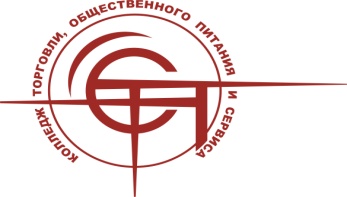  Информационно-исследовательский проект 
«Питание и здоровье»«Как правильно питаться, чтобы сохранить здоровье?»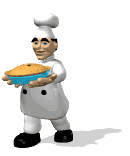 Подготовила технологическая группа №22012г.Доктрина продовольственной безопасности России Утверждена Доктрина продовольственной безопасности Российской Федерации 1 февраля 2010 года.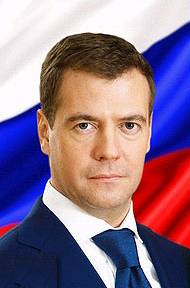    Дмитрий Медведев подписал    Указ «Об утверждении Доктрины продовольственной  безопасности Российской Федерации».Экопродукты     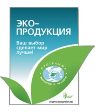 Экопродукты – это высококачественные и безопасные для здоровья человека продукты, при производстве которых оказывается минимальное негативное воздействие на окружающую среду.Итоги анкетирования показали:8 слайд презентанция форум9 10Принципы здорового питания:Питание должно соответствовать потребностям организма в энергии, пластических и регуляторных веществах.Пищевой рацион должен быть сбалансирован по основным питательным веществам макро- и микроэлементам, витаминам и другим биологически активным компонентамНеобходимые условия 
для «усвоения пищи».Пища должна иметь привлекательный вид, приятный запах и обладать хорошими вкусовыми свойствами.Во время еды не следует торопиться, есть нужно с благоговением к «хлебу насущному».Конфликты, споры, выяснения отношений за столом недопустимы.Пищу следует тщательно пережевывать, чтобы дать ей возможность хорошо пропитаться слюной.Прекращать еду следует, до наступления чувства полного насыщения.Воздержаться от еды во время или сразу после стрессовых состояний: страха, гнева, недомогания, повышенной t, перенапряжения и т.п.Желательно не готовить пищу впрок и подвергать её повторному разогреванию.Жизнь лишний раз доказывает, что прав был великий Авиценна, 
когда говорил о правильном питанииВ еде не будь до всякой пищи падок,Знай точно время, место и порядок.Спокойно, не спеша, без суеты.В день раз иль два питаться должен ты.В дни жаркие, считаю, будет мудрымГорячей пищей насыщаться утром.Питайся, если голод ощутил,Еда нужна для поддержанья сил.Зубами пищу измельчай всегда,Полезней будет, впрок пойдет еда.В компании приятной честь по честиЕсть следует в уютном, чистом месте.Тому на пользу мой совет пойдетКто ест и пьет достойно в свой черед.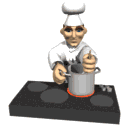 